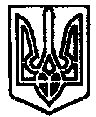 УКРАЇНАПОЧАЇВСЬКА  МІСЬКА  РАДАВОСЬМЕ  СКЛИКАННЯЧОТИРНАДЦЯТА СЕСІЯРІШЕННЯВід «   » грудня 2021року	№ ПРОЕКТПро надання дозволу КУ «Публічна бібліотека» Почаївської міської ради на взяття на баланс книжкової продукціїВідповідно до Закону України «Про місцеве самоврядування в Україні», Закону України «Про бібліотеки та бібліотечну справу», розглянувши звернення КУ «Публічна бібліотека» Почаївської міської ради № 35 від 06.12.2021 року, Почаївська міська радаВИРІШИЛА:Надати дозвіл КУ «Публічна бібліотека» Почаївської міської ради на взяття на баланс книжкової продукції 14 примірників на загальну суму 1733,34 грн згідно акту приймання-передачі  книжкової продукції № 5 від 25 листопада 2021 року;КУ «Публічна бібліотека» Почаївської міської ради провести взяття на баланс книжкової продукції у відповідності до вимог чинного законодавства.Контроль за виконанням даного рішення покласти на постійну комісію з питань фінансів, бюджету, планування соціально-економічного розвитку, інвестицій та міжнародного співробітництва.	Нечай Т.Ю.	Мамчур С.М.